我荣幸地向各理事国转呈一份由美国提交的文稿。秘书长
赵厚麟美国提交的文稿谅解备忘录背景第192号决议（2014年，釜山）责成理事会制定国际电联加入具有财务和/或战略影响的谅解备忘录的标准和导则。理事会未能在2018年全权代表大会（PP-18）之前就这类标准和导则形成协商一致。在2018年全权代表大会期间，第6委员会讨论了修改第192号决议（2014年，釜山）的提案，其中包括加入具有财务和/或战略影响的谅解备忘录的具体标准和导则。PP-18最终同意废除第192号决议，将具体案文纳入全体会议会议记录，澄清加入具有重大财务和/或战略影响的谅解备忘录的程序。 提案为澄清并避免因废除第192号决议造成的混乱，美国提议国际电联理事会通过一项决定，体现纳入PP-18全体会议会议记录的案文。建议的决定草案见本文附件。附件：1件附件决定草案谅解备忘录（MoU）理事会，考虑到a)	全权代表大会（2018年，迪拜）废除了第192号决议（2014年，釜山）；b)	全权代表大会（2018年，迪拜）第十六次全体会议的会议记录批准了有关加入具有重大财务和/或战略影响的谅解备忘录的标准和导则的具体案文，将此作为全权代表大会的一项决定，做出决定1	国际电联加入的谅解备忘录（MoU）如果在秘书长看来具有重大财务和/或战略影响，则只有在获得理事会的事先批准的情况下才可加入；2	因此，秘书长须将具有重大财务和/或战略影响的MoU提交理事会例会以获得事先批准；3	有关国际电联在相关周期内加入的其他MoU的报告将继续提交理事会例会；4	理事会在审议国际电联加入的具有重大财务和/或战略影响的MoU时须采用下列原则：i)	秘书长以此身份进行的参与都应有助于且符合《组织法》第1条规定的国际电联的宗旨，并应符合国际电联的战略和财务规划；ii)	国际电联参加具有重大财务和/或战略影响的MoU时需不断向成员国和部门成员通报相关活动；iii)	充分尊重和保护国际电联成员国的主权和权利；5	上述活动须包含在理事会提交全权代表大会的、有关战略规划落实和国际电联的各项活动的报告中。______________理事会2019年会议
2019年6月10-20日，日内瓦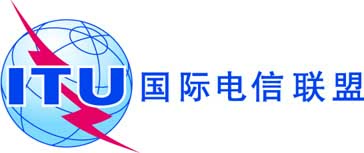 议项：ADM 7文件 C19/63(Rev.1)-C议项：ADM 72019年6月4日议项：ADM 7原文：英文秘书长的说明美国提交的文稿谅解备忘录概要本文稿总结了2018年全权代表大会期间就加入具有重大战略和财务影响的谅解备忘录（MoU）进行的讨论。文稿包含一份记录PP-18讨论成果的决定草案，以便为国际电联成员提供澄清并提升PP-18决定的知名度。需采取得行动请理事会注意本文稿的内容，并通过本文稿附件中的决定草案。____________参考文件PP18/173号文件